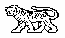 	МУНИЦИПАЛЬНЫЙ КОМИТЕТ	      ГРИГОРЬЕВСКОГО СЕЛЬСКОГО ПОСЕЛЕНИЯ МИХАЙЛОВСКОГО МУНИЦИПАЛЬНОГО РАЙОНА 	ПРИМОРСКОГО КРАЯ	 РЕШЕНИЕ   05.04.2019г.                                         с. Григорьевка                                                           № 8О внесении изменений  в Устав Григорьевского сельского поселения          В соответствии с Федеральным законом  от 06.10.2003 г. № 131-ФЗ «Об общих принципах организации местного самоуправления в Российской Федерации», Федеральным законом от 27.12.2018г №498-ФЗ "Об ответственном обращении с животными и о внесении изменений в отдельные законодательные акты Российской Федерации", руководствуясь Уставом  Григорьевского сельского поселения, муниципальный комитет  РЕШИЛ:Внести в Устав Григорьевского сельского поселения следующее изменение: Пункт 15  статьи  4.1 изложить в следующей редакции:«15) осуществление деятельности по обращению с животными без владельцев, обитающими на территории поселения;»2. Направить настоящее решение в Управление Министерства юстиции Российской               Федерации по Приморскому краю для государственной регистрации.3. Настоящее решение вступает в силу после его государственной регистрации в Управлении Министерства юстиции Российской Федерации по Приморскому краю со дня его официального обнародования в местах установленных Уставом Григорьевского сельского поселения. Глава Григорьевского сельского поселения                                                          А.С. ДрёминПредседатель муниципального комитетаГригорьевского сельского поселения                                                                  И.Ф. Марченко